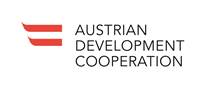 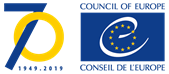 Լավագույն գործելակերպի ծրագիր                                                                                   Հայաստանի խոշորացված համայնքների համարԴրամաշնորհային ծրագրի մրցույթ Դիմելու վերջնաժամկետ՝ 30-ը նոյեմբերի, 2019թ.ՆախապատմությունՇնորհակալություն այս հետաքրքիր ծրագրին մասնակցելու համար:Ավստրիական զարգացման համագործակցության  ֆինանսավորմամբ և Եվրոպայի խորհրդի կողմից իրականացվող «Ժողովրդական զարգացում, ապակենտրոնացում և լավ կառավարում Հայաստանում» ծրագրի նպատակն է աջակցել արդյունավետ, հաշվետու և թափանցիկ տեղական ինքնակառավարման զարգացմանը Հայաստանում: Այն կնպաստի լավ կառավարման սկզբունքների կիրառմանը, կխթանի ներառական մասնակցությունը, ինչպես նաև  կստեղծի հավասար հնարավորություններ կանանց համար քաղաքական որոշումների կայացման գործընթացներում:Լավագույն գործելակերպի ծրագրի շրջանակներում նախատեսվող դրամաշնորհներին  դիմելու գործընթացը բաց է բոլոր 52 խոշորացված համայնքների համար: Ընտրված համայնքները դրամաշնորհներ կստանան համայնքային տարածքներ վերանորոգելու կամ բարելավելու, ավագանու նիստերի ուղիղ առցանց հեռարձակումը կազմակերպելու և միջհամայնքային համագործակցության (ՄՀՀ) նախաձեռնությունների համար:Համայնքային տարածքների վերանորոգման կամ բարելավման ենթադրամաշնորհները տրամադրվելու են առավելագույնը լավագույն 10 ծրագրային առաջարկներին, որոնք նպատակ ունեն խթանելու  մասնակցային գործընթացները և խրախուսելու կանանց ներգրավումը հանրային կյանքում։ Ավագանու նիստերի ուղիղ առցանց հեռարձակման ենթադրամաշնորհները տրամադրվելու են առավելագույնը լավագույն 5 ծրագրային առաջարկներին` տեղական ինքնակառավարման մարմնի որոշումների կայացման հրապարակայնությունը, թափանցիկությունը և հաշվետվողականությունը խրախուսելու համար: Ենթադրամաշնորհներ են տրամադրվելու միջհամայնքային համագործակցության առավելագույնը 5 նախաձեռնությունների, որոնք ուղղված են ծառայությունների մատուցումը բարելավելու, ֆինանսական պատշաճ կառավարումը երաշխավորելու և քաղաքացիներին գումարի դիմաց արժեք ապահովելու նպատակով միջհամայնքային միավորումների ստեղծմանը:Յուրաքանչյուր խոշորացված համայնք կարող է դիմել մեկ, երկու կամ երեք դրամաշնորհներին, սակայն յուրաքանչյուր դրամաշնորհի դեպքում պետք է ներկայացվի առանձին ամբողջական փաթեթ:Ընտրված համայնքը պետք է ներդրում կատարի (ՏԻՄ հաստատումով) ակնկալվող դրամաշնորհի գումարի 10%-ի չափով։Ծրագիրը հիմնված կլինի Լավագույն գործելակերպի ծրագրի (ԼԳԾ) մեթոդաբանության վրա, որի շնորհիվ բացահայտվում, հավաքագրում և տարածվում  են լավ գործելակերպի օրինակներ խոշորացված համայնքների միջև: Այն համակարգային մոտեցմամբ, առանձին վերցված ոլորտներում ի հայտ է բերում հաջողված և  առաջադեմ փորձը, գնահատանքի արժանացնում և խրախուսում այդ փորձի տարածումը այլ համայնքներում:  Լավագույն փորձի տարածումն ու գնահատումը այս ծրագրի առանցքային մասն են:Լավագույն գործելակերպի ծրագիրը Հայաստանի խոշորացված համայնքների համար նպատակ ունի բացահայտել, հանրահռչակել և տարածել լավագույն գործելակերպը Հայաստանի խոշորացված համայնքներում: Առանձնահատուկ նպատակներն են`Ամրապնդել տեղական իշխանությունների և տեղական շահագրգիռ կողմերի ներառական մասնակցությունը խթանող և քաղաքացիներին բարելավված ծառայությունների մատուցում ապահովող ծրագրային առաջարկներ մշակելու և իրականացնելու կարողությունները.Բարձրացնել տեղական ինքնակառավարման մակարդակը` բացահայտելով և ներկայացնելով կառավարման ոլորտում քաղաքացիական մասնակցության, հրապարակայնության ու թափանցիկության, ինչպես նաև տեղական իշխանությունների և իրենց շահագրգիռ կողմերի միջև համագործակցության նորարարական և գերազանց գործելակերպը.Գնահատել և պարգևատրել տեղական իշխանությունների աշխատանքի կարևոր ոլորտներում լավագույն կատարողականն ունեցող տեղական ինքնակառավարման մարմիններին և օգնել նրանց տարածել այդ գործելակերպը, որից այլ տեղական ինքնակառավարման մարմինները կարող են դասեր քաղել.  Գաղափարներ հուշել պետական կառավարման մարմիններին այն մասին, թե ինչպես իրենք կարող են խրախուսել տեղական ինքնակառավարման ոլորտում լավ կառավարման գործելակերպը.  Աջակցել Հայաստանում ժողովրդավարության առաջընթացին՝ նպաստելով որոշումների կայացմանը քաղաքացիական հասարակության գործուն մասնակցության գործելակերպի ձևավորմանը:  Վերոնշյալ չափորոշիչները բավարարող դիմումատու համայնքները, ընտրվելու դեպքում, հաստատում են այլ համայնքների հետ իրենց լավագույն գործելակերպով կիսվելու պատրաստակամությունը: Այսպիսով, ԼԳԾ-ի շրջանակում ենթադրամաշնորհներ ստացող տեղական իշխանությունների վրա է դրվում իրենց լավագույն գործելակերպն այլ տեղական իշխանությունների համար վերապատրաստման գործիքի վերածելու պարտավորությունը` ամրապնդելով ծրագրերի կայունությունը և տեղական պատկանելիությունը: Դրամաշնորհների հայտերի գնահատումն իրականացնելու է Ղեկավար կոմիտեն (բաղկացած տեղական իշխանություններից, կենտրոնական իշխանություններից, քաղաքացիական հասարակությունից և Եվրոպայի խորհրդի ներկայացուցիչներից)։ Հայտերը գնահատվելու են մի շարք չափանիշներով, այդ թվում՝վերհանված հիմնախնդրի կարևորությունը համայնքային կարիքների համար.  տրվելիք դրամաշնորհային միջոցների ծախսման արդյունավետությունը.նորարարությունը (նոր ստեղծարար մոտեցումը ծրագրային առաջարկում նշված հիմնախնդրին).համայնքի ներգրավվածությունը / սոցիալական ներառումը / շահագրգիռ կողմերի (կանայք, երիտասարդներ, խոցելի / աղքատ խմբեր) մասնակցությունը ծրագրի առաջարկի մշակմանը.  մատչելիությունը երիտասարդներին, խոցելի և հաշմանդամություն ունեցող անձանց.առաջարկվող ծրագրի արդյունքների ազդեցությունը լայն հասարակության վրա. գենդերային մոտեցումը. ազդեցությունը շրջակա միջավայրի վրա, ռեսուրսային արդյունավետությունը (“կանաչ” բաղադրիչ).կրկնելիությունը` ներկայացված ծրագրի իրականացումն այլ համայնքներում.կայունությունը / ծրագրի կայուն զարգացումը. բյուջետային հիմնավոր առաջարկը, ներառյալ` համաֆինանսավորման բաղադրիչը: Համայնքապետարաններին կտրամադրվի աջակցություն, ինչպես տեղական փորձագետի, այնպես էլ տարածաշրջանում խորհրդատվական մի շարք միջոցառումների միջոցով ՝ որոնք դիմորդներին կօգնեն լավ հայտադիմումներ մշակելու հարցում:Մենք հուսով ենք, որ Դուք կմասնակցեք այս ծրագրին և ակնկալում ենք աշխատել ձեզ հետ:Յուրաքանչյուր դրամաշնորհի համար կկնքվի պայմանագիր, որտեղ կնշվեն պայմանները և կողմերի պարտավորությունները: Առաջարկները պետք է ներկայացվեն դիմումի ձևում նշված առաջարկի կառուցվածքին համապատասխան՝ խստորեն հետևելով էջերի քանակի սահմանափակումներին: Բյուջեն պետք է արտացոլի ծրագրի իրականացման համար անհրաժեշտ ռեսուրսները: Բյուջեի նկարագիրը պետք է մանրամասներ ներկայացնի ձեռքբերելիք ռեսուրսների տեսակների, միավոր արժեքների և գների հիմնավորման մասին: Այս դրամաշնորհով թույլատրելի ծախսերը կարող են ընդգրկել հետևյալները, բայց չսահմանափակվել դրանցով` ծրագրային ծախսեր, գրասենյակային սարքավորումներ, անձնակազմի և վարչական ծախսեր: Դիմումատուն պետք է հստակ հիմնավորի բոլոր ծախսերը, մասնավորապես` ծրագրի ազդեցության համատեքստում նշված ռեսուրսները գնելու անհրաժեշտությունը և գրասենյակի վարձակալությունը:  Ծրագրային ծախսեր՝  ընդգրկում են ծրագրի պլանավորած գործողությունների հիմնական քայլերի իրականացման հետ փոխկապակցված ծախսերի տեսակները: Դրանք են՝ ծրագրի իրականացման ծախսերը, վերանորոգման ծախսերը, միջոցառումների, աշխատաժողովների, սեմինարների կազմակերպումը, տեղեկատվական նյութերի մշակումն ու տարածումը և այլն: Ծրագրի միջոցներով ստեղծված նյութերը` իրենց բովանդակությամբ, ձևով և լայն տարածումով պետք է լավ հիմնավորված և թիրախավորած լինեն:Սարքավորումներ/Կահույք՝ ընդգրկում է համակարգիչ, տպիչ և գրասենյակային այլ սարքավորումներ կամ կահույք գնելու կամ վարձակալելու ծախսերը: Ծախսերը պետք է շատ լավ հիմնավորված լինեն ծրագրի արդյունավետության ընդհանուր համատեքստում: . Անձանակազմ՝ ընդգրկում է լրիվ կամ կես դրույքով աշխատակիցների և ծրագրում ներգրավված փորձագետների աշխատավարձերը: Նրանք կարող են վարձատրվել ԲԱՑԱՌԱՊԵՍ առաջարկվող ծրագրի շրջանակներում կատարված աշխատանքների համար, իսկ անձնակազմի բոլոր ծախսերը պետք է շատ լավ հիմնավորված լինեն:  Վարչական ծախսերն՝  ընդգրկում են ծրագրի իրականացման համար անհրաժեշտ ծախսերը, օրինակ` կապ (հեռախոս, ֆաքս, ինտերնետ), կոմունալ ծախսեր (էլեկտրաէներգիայի, ջրի մատակարարում և այլն) և հրատարակչություն/պատճենահանում (թուղթ, ներկ, ծրարներ և այլն): Վարչական ծախսերը չպետք է գերազանցեն հայտավորած բյուջեի 10%-ը: Խնդրում ենք նկատի առնել, որ Եվրոպայի խորհուրդը` ԵԽ-ի ընթացակարգերի համաձայն, ակնկալում է ծրագրի առնվազն 10%-ի չափով համաֆինանսավորում դիմումատու յուրաքանչյուր համայնքից: Համաֆինանսավորումը կարող է լինել դրամային կամ ոչ դրամային:Է. Առաջարկի հավելվածների ցանկը Ա) Բյուջեի նկարագիր (օրինակը կցված է) Բ) Աշխատանքային պլան/Գանտի աղյուսակ (օրինակը կցված է)  Գ) Ներգրավվելիք աշխատակազմի անդամների ռեզյումեներըԲյուջեի ամբողջական առաջարկները կպատրաստվեն/կներկայացվեն այն ծրագրերի/ համայնքապետարանների կողմից, որոնց Լավագույն գործելակերպի ծրագրի Ղեկավար կոմիտեն կընտրի ֆինանսավորման համար։                                                                                  Ընտրող հանձնաժողովը գնահատելու է բոլոր առաջարկները հետևյալ չափորոշիչներով`Ծրագրի նկարագրություն  …………………...........………......………..……………......…….70%Բյուջեի հիմնավորում     ………………………........………….......…........……...…………...20% Շահագրգիռ կողմերի (կանայք, երիտասարդներ, խոցելիներ/աղքատներ) ներգրավումը ծրագրի առաջարկի մշակմանը, այդ թվում` ծրագրային և բյուջետավարման մասնակցային նախաձեռնությունների նախկին փորձը  .……………………………………………..…...……........10%Ծրագրի նկարագրության չափորոշիչներն են` Նույնականացված հիմնահարցի կարևորությունը համայնքի կարիքների համար (20%)Ծրագրի ազդեցությունը, այդ թվում` գենդերային ազդեցությունը, հասանելիությունը երիտասարդների, խոցելի և հաշմանդամություն ունեցող անձնաց համար, ազդեցությունը շրջակա միջավայրի վրա (20%)Ծրագրի կայունությունը/ շարունակելիությունը (10%)Նորարարական մոտեցում ծրագրի առաջարկում նշված հիմնահարցին (10%)Ներկայացված ծրագրի կրկնելիությունն այլ համայնքերում իրականացնելու տեսանկյունից (10%)Խնդրում ենք դիմումները ներկայացնել`  Եվրոպայի խորհրդի գրասենյակ Երևանում  Վազգեն Սարգսյան փողոց 26/1, 6-րդ հարկ “Էրեբունի պլազա” բիզնես կենտրոն
Երևան 0010
Հայաստանի Հանրապետությունtender.armenia-BH8603@coe.intԳԱՂՏՆԻ Գնահատման աղյուսակՀամայնքապետարան/անունը՝Գնահատողի անունը՝Գնահատման ամսաթիվը՝   Ընդհանուր մեկնաբանություններ՝ Ղեկավար կոմիտեի համարԴՐԱՄԱՇՆՈՐՀԻ ՏՐԱՄԱԴՐՄԱՆ ԸՆԹԱՑԱԿԱՐԳ ԴԻՄՈՒՄ-ՀԱՅՏԻ ՁԵՎԱ. Դիմումատու համայնքԱ. Դիմումատու համայնքՀամայնքի անվանումը ►Տաշիր Սարչապետ ՄեծավանՀամայնքի մեջ ընդգրկված                                     բնակավայրերի թիվը ►23Բնակչություն թիվը ►16000ՏԻՄ-ի աշխատողների թիվը (առանց ՀՈԱԿ-ների) ►          102              Որից կին՝ 48Ավագանու անդամների թիվը ►            35         Որից կին՝ 5Համայնքի ղեկավարի անուն, ազգանուն ►Էդգար Արշակյան Բորիս Բարոյան Սերյոժա ՎարդանյանՀասցե (փողոց, քաղաք, փոստ. ինդեքս) ►Ք. Տաշիր, Վ. Սարգսյան 94, hayarpi.kirakosyan@bk.ru, 2101Հեռախոս  ►(+374)-77-818568Էլ. փոստի հասցե  ►tashir.lori@mta.gov.amԿայքի հասցե (եթե առկա  է) ►tashirciti.amԲ. Կոնտակտային տվյալներ (եթե տարբեր է վերոնշյալից)Բ. Կոնտակտային տվյալներ (եթե տարբեր է վերոնշյալից)Կոնտակտային անձ ►Հայարփի Կիրակոսյան        Կոնտակտային անձի                                         պաշտոն  ►Գնումների, ծրագրերի և տնտեսական զարգացման բաժնի գլխավոր մասնագետԷլ. փոստի հասցե  ►hayarpi.kirakosyan@bk.ruՀեռախոս ►(+374)-77-818568Գ. ԵնթադրամաշնորհներԳ. ԵնթադրամաշնորհներԵնթադրամաշնորհը, որի համար դիմում է համայնքը (նշել վանդակներից մեկը ): ►Համայնքային տարածքի վերանորոգում կամ բարելավում►Ավագանու նիստերի ուղիղ առցանց հեռարձակում             ►Միջհամայնքային համագործակցություն                                         Դ. Ամփոփագիր (առավելագույնը 1 էջ) Այս բաժնում խնդրում ենք ներկայացնել ծրագրի ամփոփումը, այդ թվում` հիմնահարցի հակիրճ ձևակերպումը, նպատակները և խնդիրները, նախատեսվող շահառուները, իրականացման ենթակա հիմնական միջոցառումները և ակնկալվող արդյունքները: Խորհուրդ է տրվում ամփոփագիրը պատրաստել վերջում` վստահ լինելու համար, որ ներառել եք բոլոր նշված կետերը: ▼    Համայնքների աշխահարգրական ընդլայնման  և ծառայություններից  օգտվողների թվի բազմակի ավելացման պատճառով աղբահանության և սանիտարական մաքրման ծառայությունների արդյունավետ իրականացումը Տաշիր խոշորոցված համայնքում  հնարավոր է կազմակերպել միայն տարածաշրջանի համայնքների միավորման շնորհիվ և հաշվի առնելով հարցի առաջնային լինելը և երեք խոշորացված համայնքների՝ Տաշիր, Մեծավան, Սարչապետ, համաձայնությունը ծրագրով նախատեսվում է կառուցել միջհամայնքային աղբավայր:     Ծրագրի նպատակն է ունենալ բարեկարգ և օրինական աղբավայր, նվազեցնել շրջակա միջավայրի վրա բացասական ազդեցությունը, լուծել բնապահպանական խնդիրներ: Ծրագրի ավարտին ակնկալում ենք ունենալ՝6 հա օրինական, ցանկապատված, բարեկարգ աղբավայրի առկայությունՄաքուր, առողջարար շրջակա միջավայրԱղտոտման նվազեցում 90%(հարակից տարածքի)Ծրագրի անմիջական օգտատերերն են Տաշիր, Մեծավան և Սարչապետ  խոշորացված համայնքների ամբողջ բնակչությունը, սակայն հաշվի առնելով այն փաստը, երեք համայնքներից տղամարդկանց զգալի մասըմեկնում է արտագնա աշխատանքի, ուստի ծրագրի անմիջական շահառուները և հետագայում պահպանողները հանդիսանում են համայնքում բնակվող կանայք և երեխաները: Ծրագրին ավելի մասայականություն հաղորդելու նպատակով կկազմակերպվեն լսումներ և ժողովներ համայնքների բոլոր բնակավայրերում:    Ծրագրի իրազեկվածությունն ապահովելու նպատակով կիրականացվեն հանրային լսումներ համայնքի կենտրոնում և բնակավայրերում, կտպագրվեն բուկլետներ, որոնք  արդեն ձևավորված ակտիվ խմբի ներկայացուցիչների օգնությամբ կտարածվեն բնակչության շրջաններում, ինչպես նաև ծրագրի նպատակների և արդյունքների մասին կտեղեկացվի բնակչությանը՝ կայքի և սոց. Ցանցերի միջոցով:Ծրագիրը կներկայացվի որպեզ լավագույն փորձ այլ համայնքներում և կլինի օրինակելի:Ծրագրի ընդհանուր արժեքն է 12.450.000 ՀՀ դրամ, որից համայնքի ներդրումը կլինի 1.850.000 ՀՀ դրամը:Ե. Առաջարկվող ծրագրի նկարագրությունը (առավելագույնը 4 էջ` առանց հավելվածների)Ե. Առաջարկվող ծրագրի նկարագրությունը (առավելագույնը 4 էջ` առանց հավելվածների)Հիմնահարցի ձևակերպում և հիմնավորում: Ի՞նչ հիմնահարց եք հասցեագրում ձեր համայնքի համար: Ներկայացրեք կոնկրետ խնդիրը/հիմնահարցը(-երը), որոնք հասցեագրելու է առաջարկվող ծրագիրը և ներկայացրեք հիմնահարցի կարևորության հիմնավորում (օրինակ` քանակական/որակական ապացույց, կարիքների գնահատում և այլն)        ▼Հիմնահարցի ձևակերպում և հիմնավորում: Ի՞նչ հիմնահարց եք հասցեագրում ձեր համայնքի համար: Ներկայացրեք կոնկրետ խնդիրը/հիմնահարցը(-երը), որոնք հասցեագրելու է առաջարկվող ծրագիրը և ներկայացրեք հիմնահարցի կարևորության հիմնավորում (օրինակ` քանակական/որակական ապացույց, կարիքների գնահատում և այլն)        ▼Համայնքների աշխահարգրական ընդլայնման  և ծառայություններից  օգտվողների թվի բազմակի ավելացման պատճառով աղբահանության և սանիտարական մաքրման ծառայությունների արդյունավետ իրականացումը Տաշիր խոշորոցված համայնքում  հնարավոր է կազմակերպել միայն համատեղ ուժերով և հաշվի առնելով բնակչության և տնտեսվարողների հաճախակի բողոքները ու համայնքների  եռակողմ համաձայնությունը, ծրագրով նախատեսվում է կառուցել միջհամայնքային աղբավայր: Տաշիր, Մեծավան, Սարչապետ խոշորացված համայնքների տարածքում աղվբավայր առկա է միայն Տաշիրում քաղաքում, սակայն վերջինս  չունի համապատասխան պայմաններ այդքան բնակավայր (3 խոշորացված համայնքում կա 23 բնակավայր) սպասարկելու համար: Աղբավայրը հարակից է մի շարք բնակավայրերի, անտառների, արոտավայրերի, վարելահողերի և միջպետական նշանակություն ունեցող Մ3 մայրուղուն: Ցանկապատման արդյունքում հնարավոր կլինի  բացառել աղբի տարածումը նշված տարածքներում: Տարածաշրջանի 23 բնակավայր կունենան համապատասխան աղբավայր, որի շահառուներն են շուրջ 25.000 և ավել բնակիչներ, 10 հա և ավել արոտավայրերի սեփականատերերը, 10 և ավել մանր, միջին և խոշոր կաթվերամշակող կազմակերպությունները, որոց համար կարևոր է մթերել էկոլոգիապես մաքուր կաթ, ապրանքատեսականու որակական հատկանիշների և ստանդարտներին համապատասխանելու համար:Համայնքների աշխահարգրական ընդլայնման  և ծառայություններից  օգտվողների թվի բազմակի ավելացման պատճառով աղբահանության և սանիտարական մաքրման ծառայությունների արդյունավետ իրականացումը Տաշիր խոշորոցված համայնքում  հնարավոր է կազմակերպել միայն համատեղ ուժերով և հաշվի առնելով բնակչության և տնտեսվարողների հաճախակի բողոքները ու համայնքների  եռակողմ համաձայնությունը, ծրագրով նախատեսվում է կառուցել միջհամայնքային աղբավայր: Տաշիր, Մեծավան, Սարչապետ խոշորացված համայնքների տարածքում աղվբավայր առկա է միայն Տաշիրում քաղաքում, սակայն վերջինս  չունի համապատասխան պայմաններ այդքան բնակավայր (3 խոշորացված համայնքում կա 23 բնակավայր) սպասարկելու համար: Աղբավայրը հարակից է մի շարք բնակավայրերի, անտառների, արոտավայրերի, վարելահողերի և միջպետական նշանակություն ունեցող Մ3 մայրուղուն: Ցանկապատման արդյունքում հնարավոր կլինի  բացառել աղբի տարածումը նշված տարածքներում: Տարածաշրջանի 23 բնակավայր կունենան համապատասխան աղբավայր, որի շահառուներն են շուրջ 25.000 և ավել բնակիչներ, 10 հա և ավել արոտավայրերի սեփականատերերը, 10 և ավել մանր, միջին և խոշոր կաթվերամշակող կազմակերպությունները, որոց համար կարևոր է մթերել էկոլոգիապես մաքուր կաթ, ապրանքատեսականու որակական հատկանիշների և ստանդարտներին համապատասխանելու համար:Ծրագրի նպատակները, խնդիրները և ակնկալվող արդյունքները: Նկարագրեք, թե կոնկրետ ինչ խնդիրներ է հասցեագրելու ծրագիրը, ինչպիսին է լինելու դրանց ազդեցությունը (ընդհանուր նպատակը), և ինչ արդյունքներ (հատուկ նպատակներ) կարող ենք ակնկալել, մասնավորապես` ինչ ճանապարհով է ծրագիրը հասնելու նպատակին(-ներին): Ծրագրի նպատակները, խնդիրները և արդյունքները պետք է լինեն իրագործելի և չափելի: Հստակեցրեք, թե ինչպես են համայնքի անդամները մասնակցելու ծրագրի պլանավորմանը և իրականացմանը:        ▼Ծրագրի նպատակները, խնդիրները և ակնկալվող արդյունքները: Նկարագրեք, թե կոնկրետ ինչ խնդիրներ է հասցեագրելու ծրագիրը, ինչպիսին է լինելու դրանց ազդեցությունը (ընդհանուր նպատակը), և ինչ արդյունքներ (հատուկ նպատակներ) կարող ենք ակնկալել, մասնավորապես` ինչ ճանապարհով է ծրագիրը հասնելու նպատակին(-ներին): Ծրագրի նպատակները, խնդիրները և արդյունքները պետք է լինեն իրագործելի և չափելի: Հստակեցրեք, թե ինչպես են համայնքի անդամները մասնակցելու ծրագրի պլանավորմանը և իրականացմանը:        ▼Ծրագրի նպատակն է ունենալ բարեկարգ և օրինական աղբավայր, նվազեցնել շրջակա միջավայրի վրա բացասական ազդեցությունը, լուծել բնապահպանական խնդիրներ:Խնդիրներ՝Աղբավայրի բացակայությունԱղբի տարածում, բնության աղտոտում(10 հա և ավել)Էկո համակարգի վնասում:Ակնկալվող արդյունք՝ 6 հա օրինական, ցանկապատված, բարեկարգ աղբավայրի առկայությունՄաքուր, առողջարար շրջակա միջավայր3.Աղտոտման նվազեցում 90%(հարակից տարածքի)Ծրագրի նպատակն է ունենալ բարեկարգ և օրինական աղբավայր, նվազեցնել շրջակա միջավայրի վրա բացասական ազդեցությունը, լուծել բնապահպանական խնդիրներ:Խնդիրներ՝Աղբավայրի բացակայությունԱղբի տարածում, բնության աղտոտում(10 հա և ավել)Էկո համակարգի վնասում:Ակնկալվող արդյունք՝ 6 հա օրինական, ցանկապատված, բարեկարգ աղբավայրի առկայությունՄաքուր, առողջարար շրջակա միջավայր3.Աղտոտման նվազեցում 90%(հարակից տարածքի)Նպատակներին հասնելու համար իրականացվելիք միջոցառումները: Նկարագրեք այն միջոցառումները (քայլերը), որոնք նախատեսում եք իրականացնել վերը նշված յուրաքանչյուր նպատակին հասնելու համար: Ներկայացրեք, թե ինչպես են համայնքի հիմնական շահագրգիռ կողմերը ներգրավվել ծրագրի առաջարկի մշակման գործընթացում։▼Նպատակներին հասնելու համար իրականացվելիք միջոցառումներն են՝Տարածքի հատկացում Տաշիր համայնքի կողմիցՆախագծանախահաշվային փաստաթղթերի կազմումԳնումների գործընթացի կազմակերպումՇինարարական կազմակերպության հետ պայմանագրի կնքում:Աղբավայրի ցանկապատում:Շինարարական աշխատանքների ընդունում:Ծրագրի հնարավոր շահառուները: Ներկայացրեք, թե ովքեր կօգտվեն առաջարկվող ծրագրի իրագործումից (նախատեսվող շահառուներ), բացատրելով, թե ինչպիսին են լինելու նրանց օգուտները։  Հստակեցրեք, թե ինչպես են կանայք, երիտասարդները, խոցելի խմբերը օգտվելու ծրագրից:          ▼Ծրագիր շահառուներն են՝Տաշիր, Մեծավան, Սարչապետ խոշորացված համայնքների 23 բնակակվայրի շուրջ 25.000 բնակիչներ, որոնք հնարավորություն կունենանբնակվել առողջ և մաքուր շրջակա միջավայրումԱնտառի բարիքներից(սունկ, ազնվամորի, մասուր և այլն ) օգտվող կանայք, ովքեր ստիպված չեն լինի առնչվեու այնտեղ կուտակված աղբի հետ և հնարավորություն կունենան առողջ միջավայրում առողջ բարիքներից օգտվելՍպորտով զբաղվող երիտասարդների համար կստեղծվի առողջարար միջավայրԱղբավայրի հարակից տարածքներում արոտավայր և խոտհարկեր ունեցող սեփականատերերը:  Գենդերային հարցերի ընդգրկում և երիտասարդների ներգրավում.Ծրագրի անմիջական օգտատերերն են Տաշիր խոշորացված համայնքի ամբողջ բնակչությունը, սակայն հաշվի առնելով այն փաստը, Տաշիրում արտագնա աշխատանքի մեկնող տղամարդիկ կազմում են մոտ 60-70%- ը, ուստի ծրագրի անմիջական շահառուները և հետագայում պահպանողները հանդիսանում են համայնքում բնակվող կանայք և երեխաները: Ծրագրին ավելի մասայականություն հաղորդելու նպատակով կկազմակերպվեն լսումներ և ժողովներ բոլոր բնակավայրերում:Ծրագրի նորարարական մոտեցումը: Նշեք նոր, մինչ այդ չկիրառված ինչ մոտեցումներ եք առաջարկում ներկայացված հիմնախնդիրը լուծելու համար:▼      Ծրագրի իրականացմանն ուղղված միջոցառումների մասնակիցները և շահառուները հավասարապես բոլոր բնակավայրերի բնակիչներն են և որպես նորարար մոտեցում կկազմակերպվեն հետևյալ միջոցառումները՝1.  երեխաների և կանանց միջոցով կբարձրացվի իրազեկվածությունը բնակչության շրջանում,2.  ծրագրի ներկայացում համայնքի հանրությանը՝ համայնքի ժողովի ժամանակ,3.  համայնքի ակտիվ անդամների խմբի ձևավորում, 4.  բաց դասեր դպրոցներում՝ քաղաքացու իրավունքները և պարտականությունները թեմայով, 5.  արոտավայրերն առանց աղբի իրազեկման արշավ:Ծրագրի կրկնելիությունը: Նշեք, թե ինչպես ծրագրի իրականացումը կարող է օգտակար լինել այլ համայնքներին, և ինչպես եք այլ տեղական ինքնակառավարման մարմիններին իրազեկելու ծրագրի արդյունքների մասին։▼   Ծառայության շարունակական և անխափան սպասարկումը և շահագործումը կիրականացվի  արդեն իսկ առկա համայնքի ոչ առևտրային  կազմակերպության՝ ՀՈԱԿ-ի կողմից: ՀՈԱԿ-ը ներկայումս հանդիսանում է Տաշիրի համայնքապետարանի ենթակայության կառույց և զբաղվում է քաղաքային տնտեսության սպասարկմամբ, աղբահանության կազմակերպմամբ և սանիտարական մաքրմամբ:  Ծրագրի իրազեկվածությունն ապահովելու նպատակով կիրականացվեն հանրային լսումներ համայնքի կենտրոնում և բնակավայրերում, կտպագրվեն բուկլետներ, որոնք  արդեն ձևավորված ակտիվ խմբի ներկայացուցիչների օգնությամբ կտարածվեն բնակչության շրջաններում, ինչպես նաև ծրագրի նպատակների և արդյունքների մասին կտեղեկացվի բնակչությանը՝ կայքի և սոց. Ցանցերի միջոցով:Ծրագիրը կներկայացվի որպեզ լավագույն փորձ այլ համայնքներում և կլինի օրինակելի:Ծրագրի կայունությունն ապահովելուն ուղղված քայլերը: Նշեք, թե ինչ քայլեր եք նախաձեռնելու ծրագրի ավարտից հետո արդյունքների կայունությունն ապահովելու համար: Ներկայացրեք, թե ինչ  ցուցանիշներ (կատարողականության հիմնական  ցուցանիշներ) եք օգտագործելու ծրագրի ազդեցությունը գնահատելու համար (արդյունքը և արդյունքի ցուցանիշները)։ Հնարավորության դեպքում ներկայացրեք ելակետային տվյալներ/տեղեկատվությունը։▼Ծրագրի կայունությունն ապահովելուն ուղղված քայլերը: Նշեք, թե ինչ քայլեր եք նախաձեռնելու ծրագրի ավարտից հետո արդյունքների կայունությունն ապահովելու համար: Ներկայացրեք, թե ինչ  ցուցանիշներ (կատարողականության հիմնական  ցուցանիշներ) եք օգտագործելու ծրագրի ազդեցությունը գնահատելու համար (արդյունքը և արդյունքի ցուցանիշները)։ Հնարավորության դեպքում ներկայացրեք ելակետային տվյալներ/տեղեկատվությունը։▼      Ծրագրի կայունությունն ապահովելու համար աշխատանքների մեկնարկից առաջ կկզմավորվի աշխատանքների վերահսկման խումբ, որի անդամների շարքերում կլինեն համայնքի ավագանու անդամներիվ , համայնքապետարանի աշխատակազմի ներկայացուցիչներ, ակտիվ համայնքաբնակներ, ՀԿ ներկայացուցիչներ: Վերջիններս կհսկեն ծրագրի մեկնարկը և անխափան աշխատանքը, իսկ ավարտից հետո տարածքում կտեղադրվեն վահանակներ, կիրականացվի մոնիթորինգ ամեն  եռամսյակ:  Աղբավայրի հետագա մկաքրման և պահպանման գործողությունները տեղ կգտնեն համայնքի զարգացման ծրագրերում: Տեղադրված ցանցերի նպատակը աղտոտվածության մեղմումն է, իսկ համայնքին պատկանող տեխնիկական միջոցները կապահովեն ծրագրի կենսունակությունը: Ծրագրի արդյունքը կգնահատվի աղբի տարածման մակերեսի կրճատմամբ և հարակից վարելահողեր և խոտհարկերի օգտատերերի ավելացմամբ:      Ծրագրի կայունությունն ապահովելու համար աշխատանքների մեկնարկից առաջ կկզմավորվի աշխատանքների վերահսկման խումբ, որի անդամների շարքերում կլինեն համայնքի ավագանու անդամներիվ , համայնքապետարանի աշխատակազմի ներկայացուցիչներ, ակտիվ համայնքաբնակներ, ՀԿ ներկայացուցիչներ: Վերջիններս կհսկեն ծրագրի մեկնարկը և անխափան աշխատանքը, իսկ ավարտից հետո տարածքում կտեղադրվեն վահանակներ, կիրականացվի մոնիթորինգ ամեն  եռամսյակ:  Աղբավայրի հետագա մկաքրման և պահպանման գործողությունները տեղ կգտնեն համայնքի զարգացման ծրագրերում: Տեղադրված ցանցերի նպատակը աղտոտվածության մեղմումն է, իսկ համայնքին պատկանող տեխնիկական միջոցները կապահովեն ծրագրի կենսունակությունը: Ծրագրի արդյունքը կգնահատվի աղբի տարածման մակերեսի կրճատմամբ և հարակից վարելահողեր և խոտհարկերի օգտատերերի ավելացմամբ:Ծրագրի բնապահպանական ազդեցությունը: Նկարագրեք, թե ծրագիրն ինչպիսի ազդեցություն կարող է ունենալ շրջակա միջավայրի վրա։ Ինչպես է ծրագիրը խրախուսելու ռեսուրս արդյունավետությունը:▼       Ծրագրի ավարտին ակնկալում ենք ունենալ հետևյալ բնապահպանական ազդեցություններըԲարեկարգ էկոմիջավայր:Մաքրված 10 հա և ավել արոտավայր:Մաքուր օդԱպահովված կենսաբազմազանություն:Տուրիզմի և հանգստի բարեկարգ գոտիներ:Բնապահպանության տեսանկյունից վերանայված համյնքի զարգացման ծրագիր: Իրազեկված բնակչություն:Նախկին վերաբերելի փորձը: Ներկայացրեք ՏԻՄ-ի իրականացրած համայնքի մասնակցային զարգացման ծրագրի(-երի) նախկին փորձը` դերակատարներին, որոնք մասնակցել են պլանավորմանն ու իրականացմանը, ծրագրի(-երի) շահառուներին, ծրագրի իրականացման շրջանակներում իրականացված գործողությունները:  ▼     Վերջին  տարիների ընթացքում Տաշիրի համայնքապետարանը սեփական նախաձեռնությամբ և ուժերով մի շարք ծրագրեր է իրականացրել, այդ թվում՝ համայնքի կանաչապատման (ինչի շնորհիվ արժանացել է <<Կանաչապատ համայնք 2015>> տիտղոսին), լուսավորության ցանցի ընդլայնման, բազմաբնակարան շենքերի տանիքների վերանորոգման, աղբահանության և այլն: 2014 թ-ի օգոստոսի 6-ին Տաշիրի քաղաքապետարանի և <<Քեյր>> միջազգային կազմակերպության միջև կնքվել է պայմանագիր՝ համայնքի կարիքները հոգալու նպատակով Բելառուս-82. Տրակտորի ձեռքբերման համար: Դրա համար <<Քեյրը>> վճարել է 8.384.500.00 դրամ, <<Ստացողը>>՝ 1.840.500.00 դրամ: Ներկայում համայնքապետարանը անդամակցում է Հայաստանի էներգաարդյունավետ քաղաքների դաշինքին, որի նպատակը համայնքում ժամանակակից տեղեկատվության, էներգետիկ ռեսուրսների արդյունավետ օգտագործման , որակյալ էներգետիկ ծառայությունների մատուցման ծավալումն է: 2018 թ <<Համայնքապետերը հանուն տնտեսական զարգացման >> նախաձեռնության շրջանակներում Համաշխարհային բանկի կողմից արժանացել է գերազանց գնահատգականի՝ տեղական տնտեսական զարգացման երկամյա պլանը մշակելու համար:  Եվրոմիության հետ համատեղ իրականացվել է <<Համայնքապետարան-հասարակություն կապի ամրապնդում՝ ի նպաստ տեղական ինքնակառավարման թափանցիկ գործելակերպի և հաշվետվողականության բարելավման>> ծրագիրը, որի արժեքը կազմում է 3100,0 մլն ՀՀ դրամ:Համայնքների տնտեսական և սոցիալական ենթակառուցվածքների զարգացմանն ուղղված սուբվենցիաների շրջանակներում  2018-2019թթ. իրականացվել են շուրջ 88400.0 մլն ՀՀ դրամի ծրագրեր: 2019թ. Հայաստանի տարածքային զարգացման հիմնադրամի հետ համագորճծակցելով իրականացվել է <<Տաշիր խոշորացված համայնքի կոմունալ ծառայությունների բարելավում, աղբահանության կազմակերպում և ճանապարհների սպասարկում>> ծրագիրը, որի ընդհանուր արժեքը 186,412,000 ՀՀ դրամ է:Զ. Բյուջեի նկարագիրըԸ. ՍտորագրությունԸ. ՍտորագրությունԼրացրեք ստորև աղյուսակը և ստորագրեք վերջին դաշտում Լրացրեք ստորև աղյուսակը և ստորագրեք վերջին դաշտում Ստորագրողի ազգանունը, անունը ►Էդգար Արշակյան Ստորագրողի կոչումը կամ պաշտոնը ►Տաշիր համայնքի ղեկավարՍտորագրման վայրը և ամսաթիվը ►Վայր` ք. ՏաշիրՍտորագրման վայրը և ամսաթիվը ►Ամսաթիվ` 05.11.2019Դիմումատու համայնքի ստորագրություն և պաշտոնական կնիք ►Տաշիր համայնքի ղեկավար՝                                               Է. ԱրշակյանՄեծավան համայնքի ղեկավար՝                                        Ս. ՎարդանյանՍարչապետ համայնքի ղեկավար՝                                     Բ. ԲարոյանԳնահատման չափանիշները ▼Առաջարկները գնահատվում են հետևյալ չափորոշիչներով`Ծրագրի նկարագրություն.………………………………………….........………………………70%Բյուջեի հիմնավորում.………………………………………………........………………………20% Շահագրգիռ կողմերի (կանայք, երիտասարդներ, խոցելիներ/աղքատներ) ներգրավումը ծրագրի առաջարկի մշակմանը, այդ թվում` ծրագրային և բյուջետավարման մասնակցային նախաձեռնությունների նախկին փորձը.……………………………………………........………………………........…………….....10%Ծրագրի նկարագիրն ընդգրկում է հետևյալ չափանիշները՝ Հիմնահարցի կարևորությունը համայնքի կարիքների համար (Վանդակ 1) (10%)Ծրագրի նպատակները, խնդիրները և ակնկալվող արդյունքները (Վանդակ 2) (15%)Նպատակներին հասնելու համար իրականացվող գործողությունները (Վանդակ 3) (5%)Նախատեսված շահառուներ (Վանդակ 4) (10%) Նորարարական մոտեցում ծրագրի առաջարկում նշված հիմնահարցին (Վանդակ 5) (5%)Ներկայացված ծրագրի կրկնելիությունն այլ համայնքներում իրականացնելու տեսանկյունից (Վանդակ 6) (5%)Ծրագրի շարունակելիություն (Վանդակ 7) (10%)Ծրագրի ազդեցությունը շրջակա միջավայրի վրա (Վանդակ 8) (5%)Նախկին վերաբերելի փորձը (Վանդակ 9) (5%)Յուրաքանչյուր չափանիշի տրվում են միավորներ՝ 1-ից 10-ը, որտեղ 1-ը վատ է, իսկ 10-ը՝ գերազանց։Ծրագրի նկարագրությունը10-ից տրվելիք միավորըԿշիռը (նշված միավորումների %-ը)Կշռված գնահատականը (%)ՄեկնաբանություններՀիմնահարցի կարևորությունը համայնքի կարիքների համար (Վանդակ 1)10%Ծրագրի նպատակները, խնդիրները և ակնկալվող արդյունքները (Վանդակ 2) 15%Նպատակներին հասնելու համար իրականացվող գործողությունները (Վանդակ 3)  5%Նախատեսված շահառուներ (Վանդակ 4) (Նշում. Հարկավոր է հատուկ հղում անել համայնքում կանանց ներգրավմանը և համապատասխան արդյունքներին)10%Նորարարական մոտեցում ծրագրի առաջարկում նշված հիմնահարցին (Վանդակ 5)5%Ներկայացված ծրագրի կրկնելիությունն այլ համայնքներում իրականացնելու տեսանկյունից (Վանդակ 6)5%Ծրագրի շարունակելիություն (Վանդակ 7)10%Ծրագրի ազդեցությունը շրջակա միջավայրի վրա (Վանդակ 8)  5%Նախկին վերաբերելի փորձը (Վանդակ 9) 5%ԸՆԴՀԱՆՈՒՐ70%Բյուջեի հիմնավորումը (ընդհանուր գնահատականի 20%)Ընդհանուր բյուջեի սուբյեկտիվ դիտարկում:Դրամաշնորհի օգտագործումը(արդյո՞ք դրամաշնորհի ամբողջ գումարը ծախսման ենթակա է/կա՞ արդյոք լրացուցիչ ֆինանսական ներդրում համայնքապետարանի կողմից՝ գումարի անբավարար լինելու դեպքում)         ▼Ծրագրի առաջարկի մշակման գործընթացում շահագրգիռ կողմերի ներգրավվածությունը(կանայք, երիտասարդներ, խոցելիներ/աղքատներ), ներառյալ մասնակցային ծրագրային և բյուջետային նախաձեռնությունների նախկին փորձը(ընդհանուր գնահատականի 10%)Դիտարկում, թե ինչպես են համայնքները ներգրավվել հիմնահարցի վերհանման և ծրագրի առաջարկի մշակման գործում (ներառյալ, թե ինչպե՞ս կարող է համայնքը բացահայտել հաջողությունը/արդյունքները)           ▼Վերջնական ամփոփ գնահատականըԿշիռը (նշված միավորումների %-ը)ՀաջորդականությունըԾրագրի նկարագրություն70%Բյուջեի հիմնավորում 20%Շահագրգիռ կողմերի ներգրավում10%100%Ընդհանուր մեկնաբանություններ՝ միտված Ղեկավար կոմիտեի ուշադրությանը Անհրաժեշտության դեպքում, համառոտ մեկնաբանություններ՝ գնահատականները հիմնավորելու համար        ▼